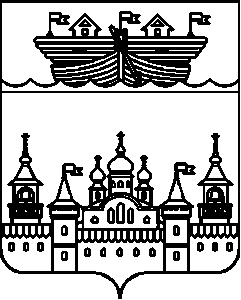 СЕЛЬСКИЙ СОВЕТ ГЛУХОВСКОГО СЕЛЬСОВЕТАВОСКРЕСЕНСКОГО МУНИЦИПАЛЬНОГО РАЙОНАНИЖЕГОРОДСКОЙ ОБЛАСТИРЕШЕНИЕ  27 ноября 2020 года	№ 33О проведении публичных слушаний по проекту решения сельского Совета Глуховского сельсовета Воскресенского муниципального района Нижегородской области «О бюджете Глуховского сельсовета на 2021 год и на плановый период 2022 и 2023 годов»В соответствии со статьей 28 Федерального закона от 6 октября 2003 года № 131 – ФЗ «Об общих принципах организации местного самоуправления в Российской Федерации», статьей 15 Устава Глуховского сельсовета, Положением о публичных слушаниях в Глуховском сельсовете Воскресенского муниципального района Нижегородской области, утвержденным решением сельского Совета Глуховского сельсовета от 05.02.2014 года № 3,сельский Совет решил:1.Назначить публичные слушания в Глуховском сельсовете по проекту решения сельского Совета Глуховского сельсовета «О бюджете Глуховского сельсовета на 2021 год и на плановый период 2022 и 2023 годов», на 11 декабря 2020 года, начало 15-00, место проведения: с. Глухово, ул. Школьная, д. 3-Глуховский СДК.2.Обнародовать настоящее решение и прилагаемый проект решения сельского Совета Глуховского сельсовета «О бюджете Глуховского сельсовета на 2021 год и на плановый период 2022 и 2023 годов» и об основных характеристиках бюджета Глуховского сельсовета на 2021 год и на плановый период 2022 и 2023 годов, для массового обсуждения населением Глуховского сельсовета, определить, что письменные предложения и замечания по данному проекту принимаются в течении двух недель с момента обнародования по адресу с. Глухово, ул.Школьная, д.1.3.Назначить ответственным за подготовку и проведение публичных слушаний – Крускина К.Г.. - главу местного самоуправления Глуховского сельсовета.4.Назначить заседание сельского Совета Глуховского сельсовета по вопросу принятия решения сельского Совета Глуховского сельсовета «О бюджете Глуховского сельсовета на 2021 год и на плановый период 2022 и 2023 годов» и об основных характеристиках бюджета Глуховского сельсовета на на 2021 год и на плановый период 2022 и 2023 годов на 28 декабря 2020 года, начало 16-00, место проведения с. Глухово, ул. Школьная, д.1.5.Настоящее решение вступает в силу со дня его обнародования.Глава местного самоуправления					К.Г. Крускин